структурное подразделение государственного бюджетного общеобразовательного учреждения Самарской области гимназии «Образовательный центр «Гармония» городского округа Отрадный Самарской области «Детский сад №13»446300, г.Отрадный, ул.Советская, 76А,Телефоны: 8 (884661) 3-36-05; 3-35-10, факс: 8 (884661) 5-23-62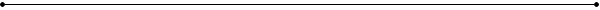 Спортивно игровая программа«День игры»Для детей старшей группы (5 – 6 лет)Составил: Инструктор по ФККрестовникова О.А.Спортивно игровая программа «День игры»Для детей старшей группы (5 – 6 лет)Цель: Вызвать у детей радость.Задачи: Развитие увертливости в беге, умение действовать по сигналу взрослого. Воспитание выдержки, внимания. Развитие интереса к подвижным играм, эмоциональной отзывчивости, вызвать желание играть самостоятельно.Оборудование: скамейки 3-4 шт., обручи по количеству игроков, мяч среднего размера 1 шт., ракетки 2шт., мяч теннисный 2шт.Ход мероприятияВедущий: Здравствуйте, дети!
Всем по большому – большому привету
Праздник спорта начинаем,
Всех на праздник приглашаем!
- На нашей веселой игровой программе
Вы заскучаете едва ли
А у вас сегодня праздничное настроение, ребята
Дети: - Да
- А вы готовы к соревнованиям?
Дети: - Да
- Тогда начинаем!!«Шуточный опрос»Кто любит шоколад? Дети: «Я»Кто любит мармелад? Дети: «Я»Кто спортом занимается? Дети: «Я»А кто не умывается? (тишина)Кто любит апельсины? Дети «Я»Кто любит мандарины? Дети «Я»Кто готов в поход пойти? Дети «Я»Кто расплачется в пути? (тишина)Ведущий: Строимся друг за другом, сгибаем руки в локтях и отправляемся в путь-чух-чух-чух.Приготовьтесь, ждет игра,В путешествие пора.Новым играм старт даем,В путешествие идем.Пусть на каждой остановке,Станем сильными и ловкими.Комплекс общеразвивающих упражнений в движении: (РАЗМИНКА)Мы проверили осанку и свели лопатки.Мы походим на носках, а потом на пятках.Пойдем мягко, как лисята,И как мишка косолапый,И как серый волк - волчишка,И как зайка - побегайка.Вот свернулся еж в клубок,Потому что он продрог.Лучик ежика коснулся,Ежик сладко потянулся.Ведущий: Итак, начинаем наши игры!!!«Повторяйка»Дети становятся в одну линию. По жребию или считалке выбирают первого участника. Он становится лицом ко всем и выполняет какое– либо движение, например: хлопок в ладоши, прыжок на одной ноге, поворот головы, поднятие рук и т. д.Затем он встает на свое место, а на его место становится следующий игрок. Он повторяет движение первого участника и добавляет свое.Третий игрок повторяет два предыдущих жеста и добавляет свое, и так по очереди делают остальные участники игры.Когда вся команда закончит показ, игра может идти по второму кругу.Игрок, не сумевший повторить какой-либо жест, выбывает из игры. Победителем становится ребенок, оставшийся последним.«Мы веселые ребята»Ход игры: Дети стоят на одной стороне площадки за чертой. На противоположной стороне площадки проводится вторая черта. В центре площадки находится ловишка. Ловишка назначается воспитателем или выбирается детьми. Дети хором произносят:                 Мы, веселые ребята,                 Любим бегать и скакать.                 Ну, попробуй нас догнать.                 Раз, два, три – лови!После слова «лови» дети перебегают на другую сторону площадки, а ловишка догоняет бегущих, ловит их. Тот, до кого ловишка сумеет дотронуться, прежде чем убегающий пересечет черту, считается пойманным. Он отходит в сторону. После 2 -3 перебежек выбирается другойловишка. Игра повторяется 3-4 раз.«Хитрая лиса»Ход игры: С одной стороны площадки чертится линия, тем самым обозначается «Дом лисы». Воспитатель просит закрыть глаза детей, которые расположились по кругу. Педагог обходит за спинами детей образованный круг, дотрагивается до одного из участников, который с этого момента становится «хитрой лисой».После этого педагог предлагает детям открыть глаза и, посмотрев вокруг, попытаться определить, кто же является хитрой лисой. Далее дети спрашивают 3 раза: «Хитрая лиса, где ты?». При этом, спрашивающие смотрят друг на друга. После того, как дети спросили третий раз, хитрая лиса прыгает на середину круга, поднимает руки вверх и кричит: «Я здесь!». Все участники разбегаются по площадке кто куда, а хитрая лиса пытается кого-нибудь поймать. После того, как 2-3 человека пойманы, педагог говорит: «В круг!» и игра начинается снова.«Медведи и пчелы»Ход игры: участники делятся на две команды — «медведей» и «пчел». Перед началом игры «пчелы» занимают места в своих «ульях» (ульями могут послужить скамейки, лесенки). По команде ведущего «пчелы» улетают на луг за медом, а в это время «медведи» забираются в «ульи» и лакомятся медом. Услышав сигнал «Медведи!», все «пчелы» возвращаются в «ульи» и «жалят» (салят) не успевших убежать «медведей». В следующий раз ужаленный «медведь» уже не выходит за медом, а остается в берлоге.«Бездомный заяц»Ход игры: Выбирается «охотник» и «бездомный заяц». Остальные «зайцы» стоят в обручах – «домиках». «Бездомный заяц» убегает, а «охотник» догоняет. «Заяц» может встать в домик, тогда «заяц», стоявший там, должен убегать. Когда «охотник» поймал «зайца», он сам становится им, а «заяц» - «охотником».«Охотники и зайцы»Ход игры: На одной стороне – «охотник», на другой в нарисованных кругах по 2-3 «зайца». «Охотник» обходит площадку, как бы разыскивая следы «зайцев», затем возвращается к себе. Воспитатель говорит: «Выбежали на полянку зайцы». «Зайцы» прыгают на двух ногах, продвигаясь вперед. По слову «охотник», «зайцы» останавливаются, поворачиваются к нему спиной, а он, не сходя с места, бросает в них мячом. Тот «заяц», в которого попал «охотник», считается подстреленным, и «охотник» уводит его к себе.«Найди мяч»Играющие встают в круг, вплотную друг к другу, лицом в центр круга. В центре круга – водящий. Все дети держат руки за спиной. Одному из них дают мяч среднего размера. Дети начинают передавать мяч друг другу за спиной. Водящему нужно угадать, у кого находится мяч. Обращаясь то к одному, то к другому ребенку, он говорит: «Руки!»По этому требованию играющий должен сразу протянуть обе руки вперед.Тот, у кого оказался мяч или кто уронил мяч, становится водящим.«Весёлые эстафеты»- пронести мячик на ракетке- пронести мячик в парах- челночный бег- собрать обручи«Поиграем – угадаем».
Этот конь не ест овса,
Вместо ног - два колеса.
Сядь верхом и мчись на нем,
Только лучше правь рулем. (Велосипед.)
  
Полюбуйся, посмотри -
Полюс Северный внутри!
Там сверкает снег и лед,
Там сама зима живет.
Навсегда нам эту зиму
Привезли из магазина. (Холодильник.)
 
К нам во двор забрался крот,
Роет землю у ворот.
Тонна в рот земли войдет,
Если крот откроет рот. (Экскаватор.)
 
У конька у горбунка
Деревянные бока.
У него из-под копыт
Стружка белая летит. (Рубанок.)
 
Чиста, да не вода,
Клейка, да не смола,
Бела, да не снег,
Сладка, да не мед.
От рогатого берут
И детям дают. (Молоко.)
 
Я пушистый.
Мягкий, круглый,
Есть и хвост, но я не кот. (Клубок.)) 
  
Стоит толстячок,
Подбоченивши бочок,
Шипит и кипит,
Всем чай пить велит. (Самовар.)
 
Конь стальной
Овса не просит,
А пашет и косит. (Трактор.)
 
Жужжит, но не летает.
От пыли дом спасает. (Пылесос.)Ведущий: Ребятки,понравилось ли вам наше сегодняшнее мероприятие?
Ответы детей...
Ещё хотите встретиться и поиграть?
Ответы детей...